 UNIFORM – CURRENT SCHOOL STANDARD 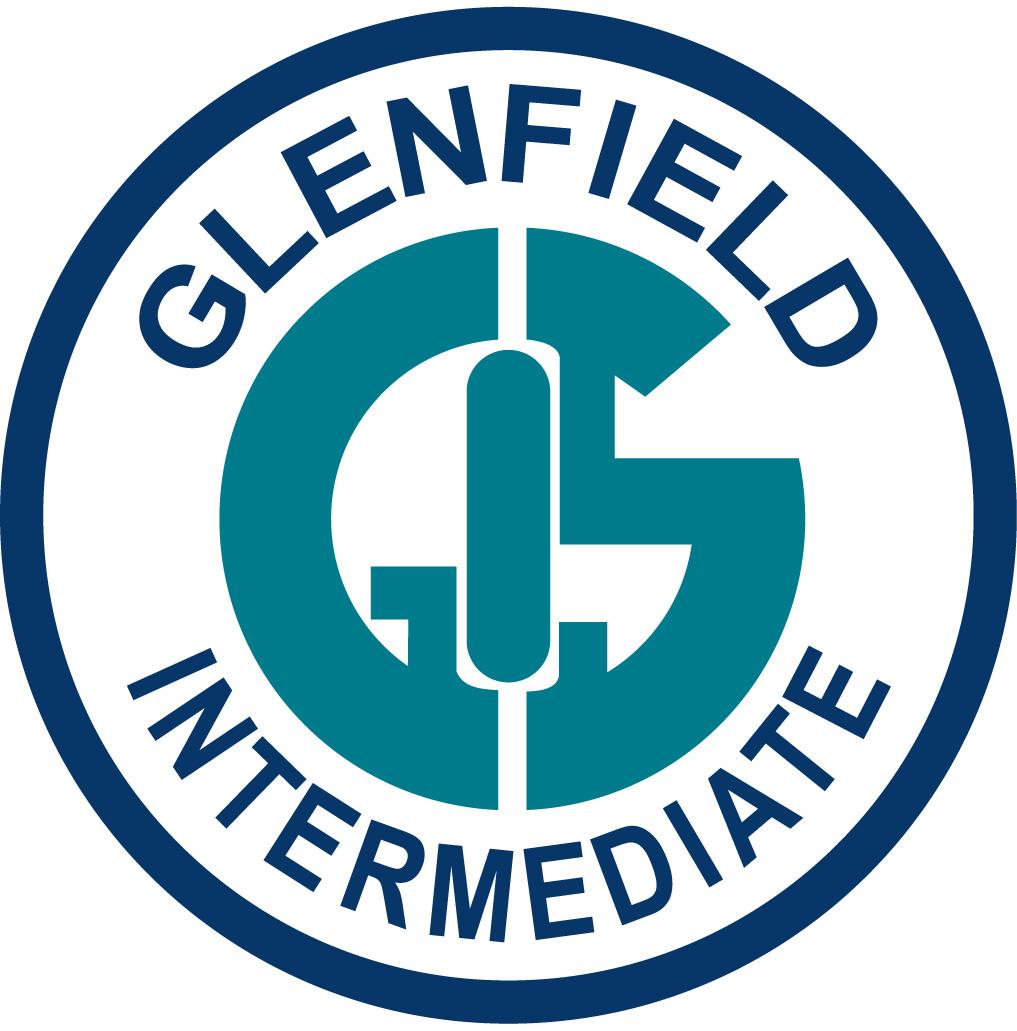 Uniform Regulation school skirt (girls) or shorts (boys)Regulation school white blouse (girls) and grey shirt (boys)Polar fleeceRegulation GIS navy socks or navy tights – tights winter only (girls)Regulation grey knee high socks (boys)Plain black sandals with heel strap (Terms 1 and 4 only). NO SOCKS. Boys - clean black leather lace up shoes (not boots/sports shoes)Girls - clean black leather lace up shoes. (no ballet flats/boots/sports shoes)Regulation school PE shirtRegulation school PE shortsSports shoes and socks. School cap Optional Gear Jacket – school regulation jacket only – not to be worn indoorsBlack or blue scarf (not to be worn indoors) NO BEANIESJewellery None – except one pair of plain gold or silver stud earrings and a watch. NO coloured stones. NO plugs.Bone carvings, religious chains etc are to be worn under uniform Parents/ caregivers should send a letter to the principal to apply for permission to wear these itemsHair Tied back off face – if it touches the shoulder it should be tied upPlain black, white or navy blue hair tiesPlain black, navy blue or white hair bandPlain hair slides - (eg bows)No chalksNatural hair colours, no hair dyeNails Clear nail polish to be worn only General If singlets etc. are worn under uniform, they are not to be visiblePE gear not to be worn under uniformPE must be done in PE gearPolar fleeces should not be worn during PE or assemblies (unless in cold weather)All uniform items must be namedNo mixing of PE and school uniformSandals or socks and shoes must be worn with Number 1 UniformSports shoes are encouraged to be worn for PE and recreational sporting activity. Sports shoes must be worn when representing the school in sport.If sports shoes and socks are not worn with PE gear, this is at own risk Number 1 Uniform to be worn to and from school. PE uniform may be worn home on a Friday after sport only GIS UNIFORM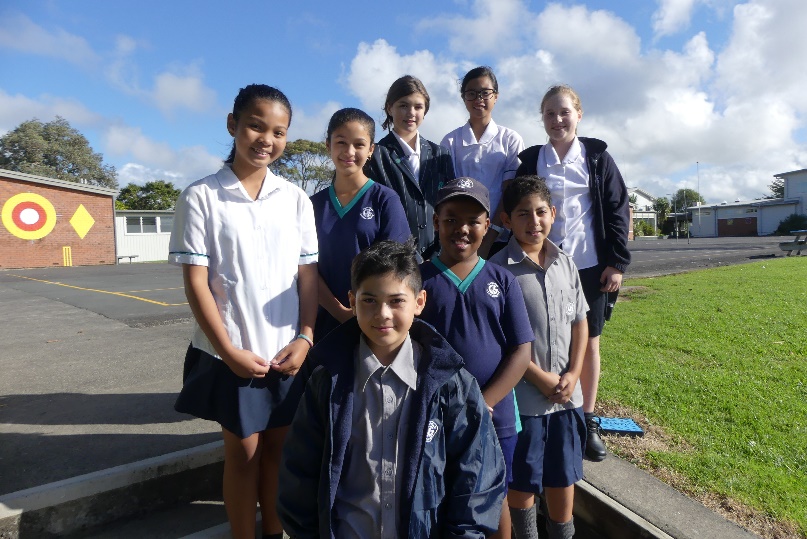                       Polar Fleece                                          Jacket                                           Cap                                  Girls Socks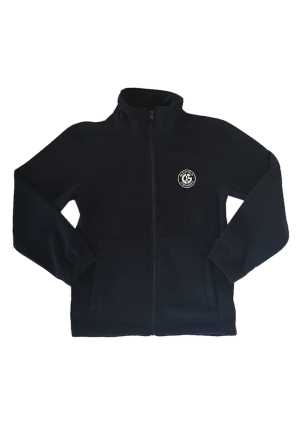 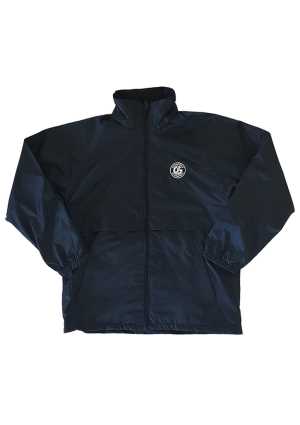 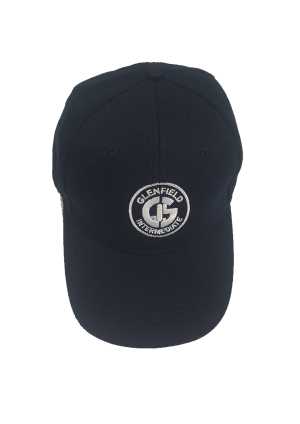 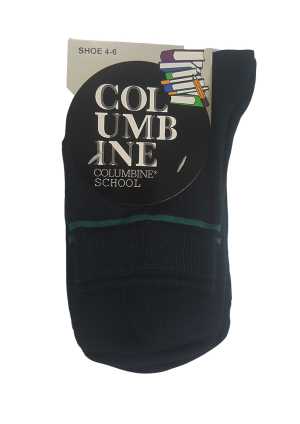                     Girls Blouse 		                        Girls Skirt	                                   Girls Culotte                         Girls Shoes                   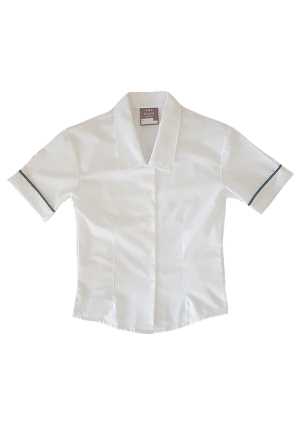 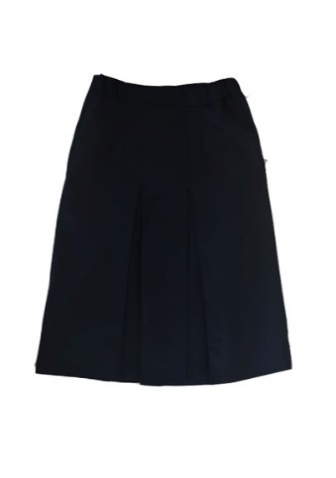 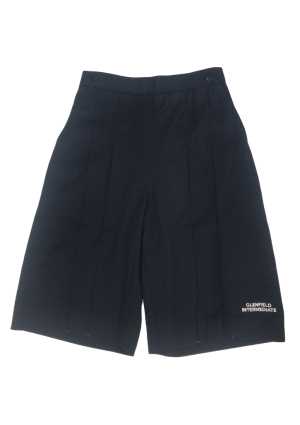 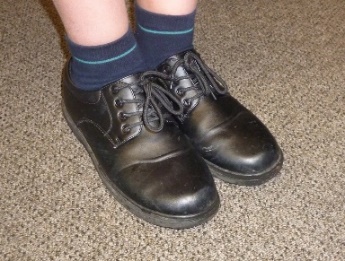                    Boys Shirt                                             Boys Shorts                                     Boys socks                               Boys Shoes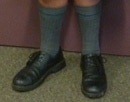 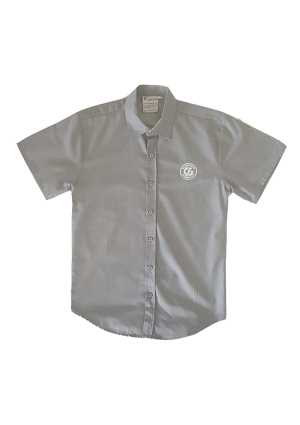 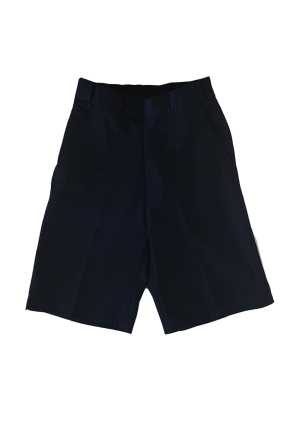 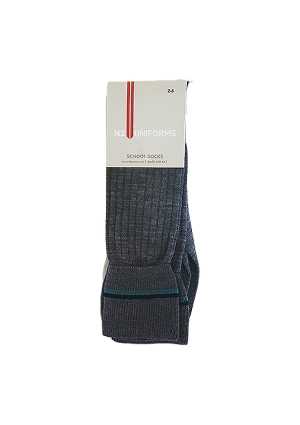                       PE Top                                                PE Shorts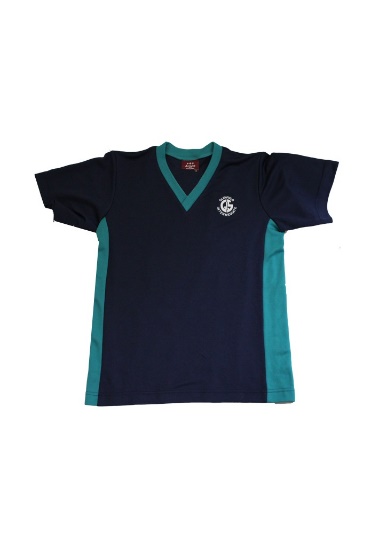 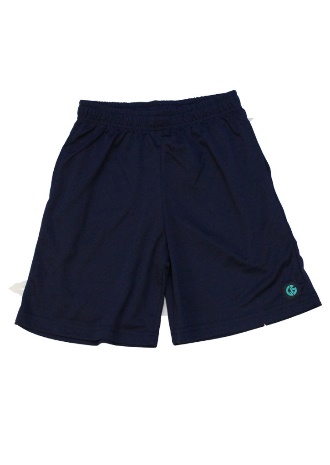 